RECUPERO UNDER 15GIRONE Unico – 10 Giornata	RECUPERO UNDER 17GIRONE Unico – 4 Giornata	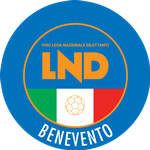 Federazione Italiana Giuoco CalcioLega Nazionale DilettantiDELEGAZIONE PROVINCIALE DI BENEVENTOvia Santa Colomba, 133 - Palazzo Coni82100 BENEVENTOTel. 082462043 – Fax 0824364875Sito: campania.lnd.itE-mail: del.benevento@lnd.it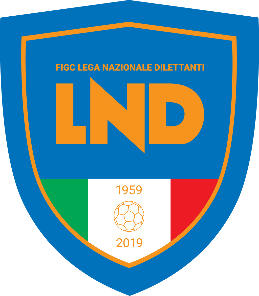 Squadra 1Squadra 2A/RGiornoOraImpiantoLocalità impiantoSan Leucio de SannioValfortoreAVenerdì15.04.202215.30ComunaleSan Leucio del SannioSquadra 1Squadra 2A/RGiornoOraImpiantoLocalità impiantoSPORTING SAN GIOVANNIFARNETUMRGiovedì14.04.202215.30ComunaleSan Giorgio del Sannio